Learning Agreement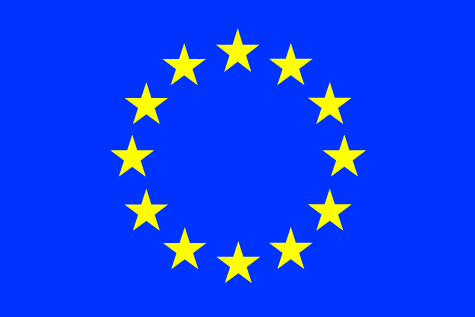 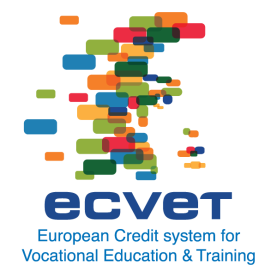        Lernvereinbarung“KTS und Europa…Ein Mehrwert fürs Leben! (2023)”The Host Organisation has to make sure that the Learner will be informed properly about Safety Instructions within the Host Organisation. Die Aufnahmeeinrichtung hat sicher zu stellen, dass der / die Studierende in die Sicherheitsbestimmungen der Aufnahmeeinrichtung eingeführt wird.Curricula of our school (1. Höhere Lehranstalt für Tourismusberufe (5 years), 2. Hotelfachschule (3 years), 3. Kolleg (4 semesters)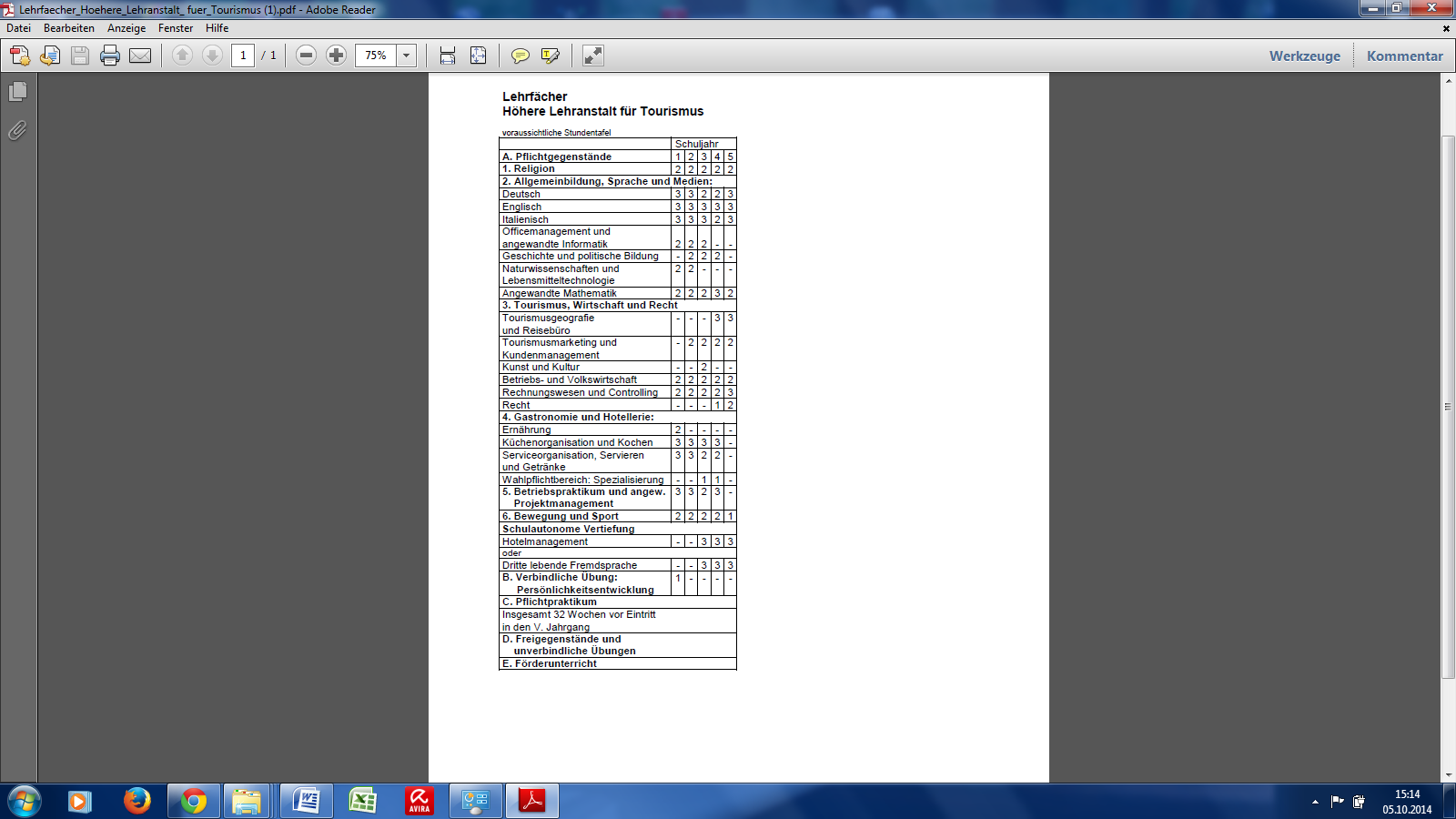 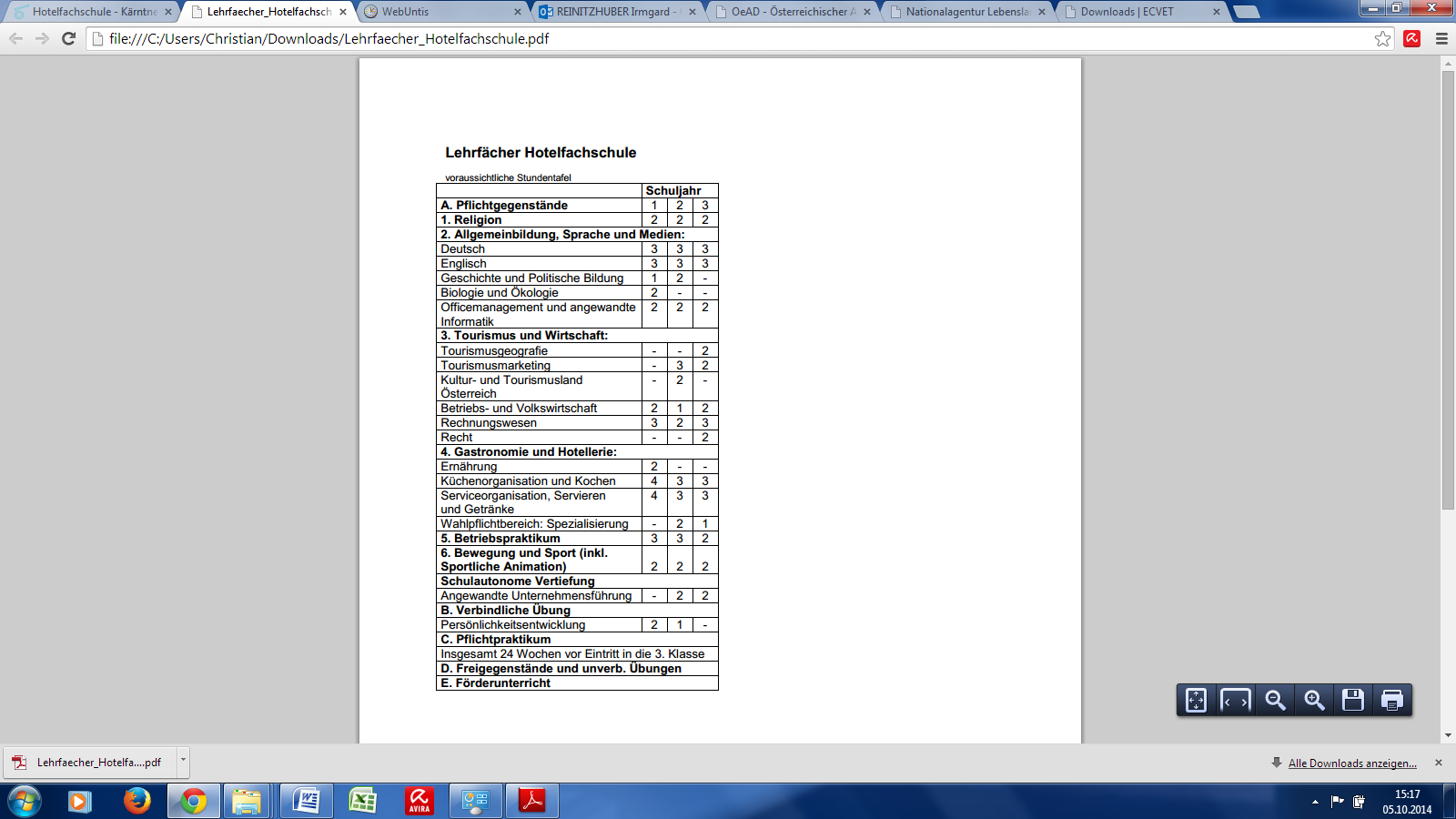 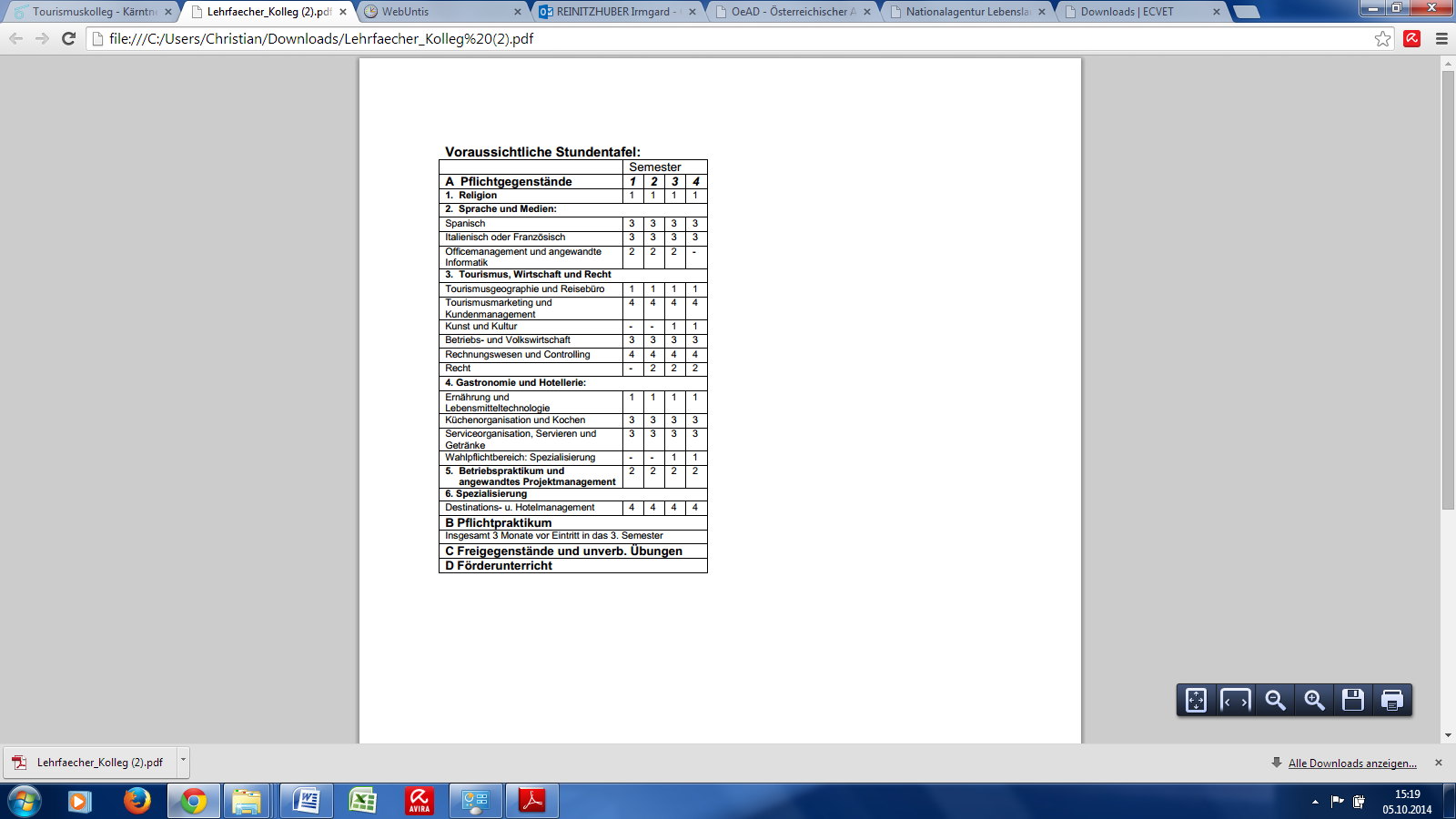 Information about the participants 
Informationen über die BeteiligtenInformation about the participants 
Informationen über die BeteiligtenContact details of the home organisation 
Kontaktdaten der entsendenden EinrichtungContact details of the home organisation 
Kontaktdaten der entsendenden EinrichtungName of organisation Name der EinrichtungKärntner Tourismusschule Warmbad VillachAddress 
AdresseKumpfallee 88, 9504 Warmbad VillachTelephone/fax 
Telefon/Fax+43 (0) 42 42 / 3007E-mailoffice@kts-villach.atWebsitewww.kts-villach.atContact person KontaktpersonMag. Waltraud Karnel, Mag. Astrid GerjolTelephone/fax
Telefon/Fax+43 (0) 42 42 / 3007 - 510E-mailKarnel.waltraud@kts-villach.at       gerjol.astrid@kts-villach.atContact details of the host organisation (Please to be filled in by Host Organisation)Kontaktdaten der aufnehmenden EinrichtungContact details of the host organisation (Please to be filled in by Host Organisation)Kontaktdaten der aufnehmenden EinrichtungName of organisation
Name der EinrichtungAddressAdresseTelephone/faxTelefon/FaxE-mailWebsiteContact personKontaktpersonTutor/mentorTutor/MentorTelephone/faxTelefon/FaxE-mailContact details of the learner (Please to be filled in by Learner)
Kontaktdaten der/des LernendenContact details of the learner (Please to be filled in by Learner)
Kontaktdaten der/des LernendenNameAddressAdresseTelephone/faxTelefon/FaxE-mailDate of birthGeburtsdatum (TT/MM/JJ)Please tickBitte ankreuzen☐ Male/ Männlich    ☐ Female/ WeiblichContact details of parents or legal guardian of the learner, if applicable (Please to be filled in by Parents)Kontaktdaten der Eltern oder des/der Erziehungsberechtigten des/der Lernenden, falls erforderlichContact details of parents or legal guardian of the learner, if applicable (Please to be filled in by Parents)Kontaktdaten der Eltern oder des/der Erziehungsberechtigten des/der Lernenden, falls erforderlichName AddressAdresseTelephoneTelefonE-mailIf an intermediary organisation is involved, please provide contact detailsSofern eine Mittlereinrichtung beteiligt ist, benennen Sie die KontaktdatenIf an intermediary organisation is involved, please provide contact detailsSofern eine Mittlereinrichtung beteiligt ist, benennen Sie die KontaktdatenName of organisationName der EinrichtungNot involvedAddressAdresseTelephone/faxTelefon/FaxE-mailWebsiteContact personKontaktpersonTelephone/faxTelefon/FaxE-mailDuration of the learning period abroadDauer des Lernaufenthalts im Ausland    (Please to be filled in by Host Organisation)Duration of the learning period abroadDauer des Lernaufenthalts im Ausland    (Please to be filled in by Host Organisation)Start date of the training abroad Beginn des Lernaufenthalts im Ausland(TT/MM/JJJJ)End date of the training abroad Ende des Lernaufenthalts im Ausland(TT/MM/JJJJ)Length of time abroadLänge der Zeit im Ausland (xxx)(Anzahl in Wochen, amount in weeks)The qualification being taken by the learner - including information on the learner’s progress (knowledge, skills and competence  already acquired)
Qualifikation  der/des Lernenden  – einschließlich Informationen zum Lernfortschritt (Kenntnisse, Fertigkeiten und Kompetenz, die bereits erworben wurden)The qualification being taken by the learner - including information on the learner’s progress (knowledge, skills and competence  already acquired)
Qualifikation  der/des Lernenden  – einschließlich Informationen zum Lernfortschritt (Kenntnisse, Fertigkeiten und Kompetenz, die bereits erworben wurden)Title of the qualification being taken by the learner (please also provide the title in the language of the partnership, if appropriate)Bezeichnung der Qualifikation der/des Lernenden  (bitte nennen Sie die Bezeichnung in der Sprache der Partnerschaft, falls geeignet)The learner wants to reach a tourism diploma after having finished school.Der / die Lernende strebt nach abgeschlossener Schulausbildung den Titel„Tourismuskaufmann bzw. Tourismuskauffrau“ (HLT,Kolleg) bzw. „Hotelkaufmann bzw. Hotelkauffrau“ (Tourismusfachschule) an.EQF level (if appropriate)EQF Niveau (falls geeignet)Not yet availableNQF level (if appropriate)NQF Niveau (falls geeignet)Not yet availableInformation on the learner‘s progress in relation to the learning pathway (Information to indicate acquired knowledge, skills, competence could be included in an annex )Information(en) zum Fortschritt der/des Lernenden bezogen auf den Lernweg (Informationen zur Beschreibung der bereits erworbenen Kenntnisse, Fertigkeiten und Kompetenz kann als Anlage ergänzt werden)Please have a look on the curriculum of our school (9. Annexes, below)Enclosures in annex - please tick as appropriateErgänzende Anlagen – bitte ankreuzen, falls zutreffend☐ Europass Certificate SupplementEuropass ZeugniserläuterungX Europass CVEuropass Lebenslauf☐ Europass MobilityEuropass MobilitätsnachweisX Europass Language PassportEuropass Sprachenpass☐ European Skills PassportEuropäischer Skills Pass☐ (Unit[s] of) learning outcomes already acquired by the learnerLernergebniseinheit(en), die der/die Lernende bereits erworbenen hat☐ Other: please specifyAndere: bitte spezifizieren Sie dieseDescription of the learning outcomes to be achieved during mobility
Beschreibung der Lernergebnisse, die während des Lernaufenthalts erworben werden sollenDescription of the learning outcomes to be achieved during mobility
Beschreibung der Lernergebnisse, die während des Lernaufenthalts erworben werden sollenTitle of unit(s)/groups of learning outcomes/parts of units to be acquiredTitel der Lernergebniseinheit(en)/Gruppe von Lernergebnissen/Teile von Einheiten, die erworbenen werden sollena) Job related language skillsb) Job related skillsc) Personal skillsNumber of ECVET points to be acquired while abroad Anzahl der ECVET-Punkte, die während des Lernaufenthalts erworben werdenNot yet availableLearning outcomes to be achievedAngestrebte Lernergebnissea) Job related language skills:Description of the learning activities (e.g. information on location(s) of learning, tasks to be completed and/or courses to be attended)Beschreibung der Lernaktivitäten (z.B. Informationen zu Lernort(en), durchzuführende Aufgaben und/oder zu absolvierenden KursenPlease to be filled in by Host Organisation. Bitte von der Aufnahmeeinrichtung /Partnerbetrieb auszufüllen. Enclosures in annex - please tick as appropriateErgänzende Anlagen – bitte ankreuzen, falls zutreffend☐ Description of unit(s)/groups of learning outcomes which are the focus of the mobility Beschreibung der Lernergebniseinheit(en)/Gruppe von Lernergebnissen, die im Zentrum des Lernaufenthalts stehen☐ Description of the learning activitiesBeschreibung der Lernaktivitäten☐ Individual’s  development plan when abroadIndividueller Lernplan während des Lernaufenthalts☐ Other: please specifyAndere: bitte spezifizierenAssessment and documentation
Bewertung und DokumentationAssessment and documentation
Bewertung und DokumentationPerson(s) responsible for assessing the learner’s performancePerson(en), die für die Bewertung der Lernleistung verantwortlichName: Please to be filled in by Host Organisation Person(s) responsible for assessing the learner’s performancePerson(en), die für die Bewertung der Lernleistung verantwortlichOrganisation, role: Please to be filled in by Host OrganisationAssessment of learning outcomes Bewertung der LernergebnisseDate of assessment: dd/mm/yyyyDatum der Bewertung: Assessment of learning outcomes Bewertung der LernergebnisseMethod: Please to be filled in by Host Organisation (f. e. interview with participant, questionnaire…)How and when will the assessment be recorded?Wie und wann wird die Bewertung erfasst?Please to be filled in by Host OrganisationPlease includeBitte ergänzen☐ Detailed information about the assessment procedure (e.g. methods, criteria, assessment grid)Detaillierte Informationen zum Bewertungsverfahren (z.B. Methode, Kriterien, Bewertungsbogen)☐ Template for documenting the acquired learning outcomes (such as the learner’s transcript of record or Europass Mobility)Formular zur Dokumentation der erworbenen Lernergebnisse (wie den persönlichen Leistungsnachweis oder Europass Mobilitätsnachweis)☐ Individual’s development plan when abroadIndividueller Lernplan während des Lernaufenthalts☐ Other: Please specifyAndere: Bitte spezifizierenValidation and recognition
Validierung und AnerkennungValidation and recognition
Validierung und AnerkennungPerson (s) responsible for validating the learning outcomes achieved abroadPerson(en), die für die Validierung der im Ausland erworbenen Lernergebnisse verantwortlich sind Name:, Waltraud Karnel, Astrid GerjolPerson (s) responsible for validating the learning outcomes achieved abroadPerson(en), die für die Validierung der im Ausland erworbenen Lernergebnisse verantwortlich sind Organisation, role: Kärntner Tourismusschule, teachersEinrichtung, Funktion: Kärntner Tourismusschule, Lehrer, How will the validation process be carried out?Wie wird der Validierungsprozess durchgeführt?The achieved learning outcomes will be compared to the planned learning outcomes. We will have a look on questionnaires filled in, individual feedback and will carry out individual feedback interviews with the Learners. The student will get a certificate in addition to his / her diploma.Recording of validated achievementsErfassung der validierten Leistung Date: at the same time, when the tourism diploma will be given outDatum: erfolgt mit der Ausgabe des Reife- / Diplomprüfungs- / AbschlusszeugnissesRecording of validated achievementsErfassung der validierten Leistung Method: The student will get a certificate in addition to his / her diploma.Methode: Der / Die Studierende erhält einen externen Leistungsnachweis (Urkunde)Person(s) responsible for recognising the learning outcomes achieved abroadPerson(en), die für die Anerkennung der im Ausland erworbenen Lernergebnisse verantwortlich sind Name: Mag. Dr. Gerfried PirkerPerson(s) responsible for recognising the learning outcomes achieved abroadPerson(en), die für die Anerkennung der im Ausland erworbenen Lernergebnisse verantwortlich sind Organisation, role: Kärntner Tourismusschule, HeadmasterEinrichtung, Funktion: Kärntner Tourismusschule, DirektorHow will the recognition be conducted?Wie wird die Anerkennung durchgeführt?The certificate will be given to the student after having finished the tourism diplom.Die Urkunde wird während der Abschlussfeierlichkeiten verliehen.Signature
UnterschriftenSignature
UnterschriftenSignature
UnterschriftenHome organisation/countryEntsendende Einrichtung/LandHost organisation/countryAufnehmende Einrichtung/LandLearnerLernende(r)Name, roleName, FunktionName, roleName FunktionNamePlace, dateOrt, DatumPlace, dateOrt, DatumPlace, dateOrt, DatumIf applicable: Intermediary organisationFalls zutreffend: MittlereinrichtungIf applicable: Parent or legal guardianFalls zutreffend: Eltern oder Erziehungsberechtigte(r)Name, roleName, FunktionName, roleName, FunktionPlace, dateOrt, DatumPlace, dateOrt, DatumAdditional information
Ergänzende InformationenAnnexesAnlagen